                              государственное бюджетное общеобразовательное учреждение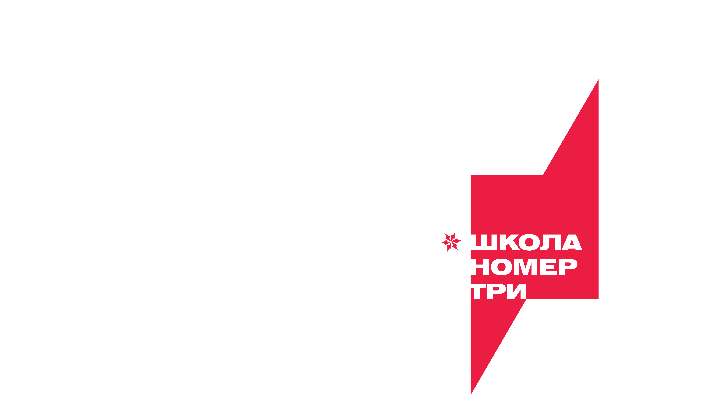 Ненецкого автономного округа «Средняя школа № 3»(ГБОУ НАО «СШ № 3»)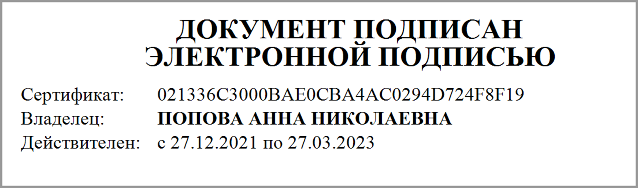 Рабочая программапо технологиидля обучающихся 3-х классов2022 годСоставлена на основе: Федерального государственного образовательного стандарта начального общего образования (Федеральный государственный образовательный стандарт начального общего образования /М-во образования и науки Рос. Федерации. – М.: Просвещение, 2010. – 31с. (Стандарты второго поколения).Концепции духовно-нравственного развития и воспитания  личности Гражданина России (Данилюк А. Я.    Концепция духовно-нравственного развития и воспитания личности гражданина России в сфере общего образования: проект/ А. Я. Данилюк, А. М. Кондаков, В. А. Тишков. Рос. акад. образования. ― М.: Просвещении, 2011. ― 24 с. ― (Стандарты второго поколения).Сборника рабочих программ  УМК « Школа России » , М.: Просвещение, 2011.  Авторской программы  Роговцева Н.И., Анащенкова С.В. Технология: Рабочие программы: 1-4 классы, Просвещение 2011Методического пособия « Технология » Шиполова Н. В.,Н. И. Роговцева - М.: Просвещении, 2013.Пояснительная запискаНастоящая рабочая программа разработана применительно к учебной программе курса технологии для 3 классов общеобразовательных учреждений на основе Примерной программы начального общего образования, авторской программы Н.И.Роговцевой, соответствует требованиям Федерального компонента государственного стандарта начального образования и учебнику Н.И.Роговцевой, С.В. Анащенковой Данная программа построена в соответствии с требованиями федерального компонента государственного стандарта начального общего образования (ФГОСТ) и на основании нормативно – правовых актов:- типовым положением об общемобразовательном учреждении,- уставом муниципального бюджетного общеобразовательной организации  СОШ № . Нарьян–Мар Учебный предмет « Технология» входит в образовательную часть « Технология».Построена с учетом реализации межпредметных связей с курсом Окружающий мир, математики, изобразительного искусства.На изучение технологии в 3 классе отводится 1 час в неделю, 34 часа в год.Часы на обучение выделены из федерального компонента учебного плана.Целью прохождения настоящего курса является: овладение технологическими знаниями и технико-технологическими умениями. освоение продуктивной проектной деятельности. формирование позитивного эмоционально-ценностного отношения к труду и людям труда.Реализация цели рабочей программы осуществляется в процессе выполнения следующих задач:- духовно-нравственное развитие учащихся, освоение нравственно-эстетического и социально-исторического опыта человечества, отраженного в материальной культуре;- развитие эмоционально-ценностного отношения к социальному миру и миру природы через формирование позитивного отношения к труду и людям труда, знакомство с современными профессиями;- формирование умения осуществлять личностный выбор способов деятельности, реализовать их в практической деятельности, нести ответственность за результат своего труда;- формирование идентичности гражданина России в поликультурном многонациональном обществе на основе знакомства с ремеслами народов России;- развитие способности к равноправному сотрудничеству на основе уважения личности другого человека; воспитание толерантности к мнению и позиции других;- формирование целостной картины мира (образа мира) на основе познания мира через осмысление духовно-психологического содержания предметного мира и его единства с миром природы, освоения трудовых умений и навыков, осмысления технологии процесса выполнения изделий в проектной деятельности;- развитие познавательных мотивов, инициативности, любознательности и познавательных интересов на основе связи трудового и технологического образования с жизненным опытом и системой ценностей ребенка;- формирование мотивации успеха, готовности к действиям в новых условиях и нестандартных ситуациях;- гармоничное развитие понятийно-логического и образно-художественного мышления в процессе реализации проекта;- развитие творческого потенциала личности в процессе изготовления изделий при замене различных видов материалов, способов выполнения отдельных операций;- формирование первоначальных конструкторско-технологических знаний и умений на основе обучения работе с технологической картой, строгого выполнение технологии изготовления любых изделий;- развитие знаково-символического и пространственного мышления, творческого и репродуктивного воображения, творческого мышления;формирование на основе овладения культурой проектной деятельности внутреннего плана деятельности, включающего целеполагание, планирование (умение составлять план действий и применять его для решения учебных задач), прогнозирование (предсказание будущего результата при различных условиях выполнения действия), контроль, коррекцию и оценку;- обучение умению самостоятельно оценивать свое изделие, свой труд, приобщение к пониманию обязательности оценки качества продукции, работе над изделием в формате и логике проекта;- формирование умения переносить освоенные в проектной деятельности теоретические знания о технологическом процессе в практику изготовления изделий ручного труда, использовать технологические знания при изучении предмета «Окружающий мир» и других школьных дисциплин;- обучение приемам работы с природными, пластичными материалами, бумагой, тканью, работе с конструктором, формирование умения подбирать необходимые для выполнения изделия инструменты;- формирование привычки неукоснительно соблюдать технику безопасности и правила работы с инструментами, организации рабочего места;- формирование первоначальных умений поиска необходимой информации в словарях, каталогах, библиотеке, умений проверки, преобразования, хранения, передачи имеющейся информации, навыков использования компьютера;- формирование коммуникативных умений в процессе реализации проектной деятельности (выслушивать и принимать разные точки зрения и мнения, сравнивая их со своей; распределять обязанности, приходить к единому решению в процессе обсуждения (договариваться), аргументировать свою точку зрения, убеждать в правильности выбранного способа и т.д.);- формирование потребности в общении и осмысление его значимости для достижения положительного конечного результата;- формирование потребности в сотрудничестве, осмысление и соблюдение правил взаимодействия при групповой и парной работе, при общении с разными возрастными группами.Особенностью программы является то, что она обеспечивает изучение начального курса технологии через осмысление младшим школьником деятельности человека, осваивающего природу на Земле, в Воде, в Воздухе и в информационном пространстве. Человек при этом рассматривается как создатель духовной культуры и творец рукотворного мира. Освоение содержания предмета осуществляется на основе продуктивной проектной деятельности. Формирование конструкторско-технологических знаний и умений происходит в процессе работы с технологической картой.Методические особенности изучения предмета: содержание курса технологии открывает возможность сформировать у учащихсяобщепредметные/специальные предметные умения.Реализация данной программы, разработанной в соответствии с новыми образовательными стандартами, носит системно - деятельностный характер, направлена на формирование не только предметных, но и личностных, метапредметных, а именно регулятивных, познавательных и коммуникативных универсальных учебных действий как основы умения учиться.Программа ориентирована на использование учебно-методического комплекса под редакцией Н.И.Роговцевой, С.В. Анащенковой, изд-во: М.: Просвещение, 2014Для реализации программы используется УМК «Школа России: УМК «Школа России» разработан в соответствии с современными идеями, теориями общепедагогического и конкретно-методического характера, обеспечивающими новое качество как учебно-методического комплекса в целом, так и значение каждого учебного предмета в отдельности. При этом в УМК «Школа России» сохранены лучшие традиции российской школы, доказавшие свою эффективность в образовании учащихся младшего школьного возраста, обеспечивая как реальные возможности личностного развития и воспитания ребёнка, так и достижение положительных результатов в его обучении.Система контроля по курсу технологии включает изготовление изделия. В системе уроков планируются использование следующих типов уроков:Основной особенностью методов и форм является то, что предпочтение отдается проблемно-поисковой и творческой деятельности младших школьников. Такой подход предусматривает создание проблемных ситуаций, выдвижение предположений, поиск доказательств, формулирование выводов, сопоставление результатов с эталоном. При таком подходе возникает естественная мотивация учения, успешно развивается способность ребенка понимать смысл поставленной задачи, планировать учебную работу, контролировать и оценивать ее результат. Проблемно-поисковый подход позволяет выстраивать гибкую методику обучения, хорошо адаптированную к специфике учебного содержания и конкретной педагогической ситуации, учитывать индивидуальные особенности детей, их интересы и склонности. Он дает возможность применять обширный арсенал методов и приемов эвристического характера, целенаправленно развивая познавательную активность и самостоятельность учащихся. При этом демонстрируется возможность существования различных точек зрения на один итот же вопрос, воспитывается терпимость и уважение к мнению другого, культура диалога.Формы организации урока:- коллективная;- фронтальная;- групповая;- индивидуальная работа;- работа в парах.Применяются технологии индивидуального, индивидуально–группового, группового и коллективного способа обучения, технологии уровневой дифференциации, развивающего обучения и воспитания.Усвоение учебного материала реализуется с применением основных групп методов обучения и их сочетания: методами организации и осуществления учебно – познавательной деятельности: словесных (рассказ, учебная лекция, беседа), наглядных(иллюстрационных и демонстративных), практических, проблемно – поисковых под руководством преподавателя и самостоятельной работой учащихся; методами стимулирования и мотивации учебной деятельности: познавательных игр, деловых игр; методами контроля и самоконтроля за эффективностью учебной деятельности: индивидуального опроса, фронтального опроса, выборочного контроля, письменных работ; степень активности и самостоятельности учащихся нарастает с применением объяснительно – иллюстративного, частично – поискового(эвристического), проблемного изложения, исследовательского методов обученияИспользуются следующие средства обучения: учебно–наглядные пособия (таблицы, модели, презентации, организационно – педагогические средства (карточки, раздаточный материал).Оценка знаний и умений обучающихся проводится в форме итоговой контрольной работы.Контроль за уровнем достижений учащихся по технологии проводится в форме практической работы: изготовление изделия, заполнения технологической карты.Планируемый уровень на конец учебного года.По итогам обучения в 3 классе учащиеся должны добиться следующих результатов:— знать свойства изучаемых материалов, освоить приёмы сравнительного анализа изучаемых свойств, уметь применять эти знания на практике, в работе над проектом, при изготовлении изделия; знать варианты использования таких материалов, как полиэтилен, синтепон, проволока (металлы) в повседневной жизни;— соотносить по форме реальные объекты и предметы быта (одежды), анализировать изделие, сравнивая его с реальным объектом, заменять используемые материалы при создании реальных объектов на доступные для моделирования изделия по образцу;— различать виды мягких игрушек, уметь применять правила работы над мягкой игрушкой, знать последовательность работы над мягкой игрушкой;— оперировать знаниями о видах швов и правильно применять их при изготовлении изделий;— овладеть алгоритмом работы над стебельчатым и петельным швами; уметь свободно работать иглой, использовать пяльцы в практической работе;— осмыслить понятие «развёртка», усвоить правила построения развёртки;—знать приёмы составления композиции;—освоить понятия «масштаб», «чертёж», «эскиз», «технический рисунок», «схема»;—уметь читать простые чертежи, различать линии чертежа и использовать их;—уметь выполнять эскиз, технический рисунок, чертёж, соотносить знаковые обозначения с выполняемыми операциями, выполнять работу по схеме;— знать профессии людей, занятых в основных видах городского хозяйства и производства;— освоить новые виды работ: конструирование из проволоки (каркас); обработка мягкой проволоки; шитьё мягких игрушек на основе использованных ранее материалов (старые перчатки, варежки); создание пальчиковой куклы; создание объёмной модели по заданному образцу; составление композиции из воздушных шариков; вязание крючком; соединение различных технологий в работе над одним изделием;— освоить технологию ручного ткачества, конструирования костюмов из ткани, бисероплетение;- уметь сочетать в композиции различные виды материалов: пластилин, природные материалы (крупы и засушенные листья), бумагу и т. д., а также сочетать цвета;- уметь сочетать, изготавливать и красиво упаковывать подарки;- уметь самостоятельно готовить простую пищу (холодные закуски, бутерброды),починить одежду.Универсальные учебные действия:Личностные результатыСоздание условий для формирования следующих умений: объяснять свои чувства и ощущения от восприятия объектов, иллюстраций, результатов трудовой деятельности человека-мастера; уважительно относиться к чужому мнению, к результатам труда мастеров; понимать исторические традиции ремесел, положительно относиться к труду людей ремесленных профессий.Метапредметные результатыРегулятивные УУД: определять с помощью учителя и самостоятельно цель деятельности на уроке, учиться выявлять и формулировать учебную проблему совместно с учителем (в ходе анализа предлагаемых заданий, образцов изделий);__ учиться планировать практическую деятельность на уроке; под контролем учителя выполнять пробные поисковые действия (упражнения) для выявления оптимального решения проблемы (задачи); учиться предлагать из числа освоенных конструкторско-технологические приемы и способы выполнения отдельных этапов изготовления изделий (на основе продуктивных заданий в учебнике); работать по совместно с учителем составленному плану, используя необходимые дидактические средства (рисунки, инструкционные карты, инструменты и приспособления), осуществлять контроль точности выполнения операций (с помощью шаблонов неправильной формы, чертежных инструментов); определять в диалоге с учителем успешность выполнения своего задания.Познавательные УУД: наблюдать конструкции и образы объектов природы и окружающего мира, результаты творчества мастеров родного края; сравнивать конструктивные и декоративные особенности предметов быта и осознавать их связь с выполняемыми утилитарными функциями, понимать особенности декоративно-прикладных изделий, называть используемые для рукотворной деятельности материалы; учиться понимать необходимость использования пробно-поисковых практических упражнений для открытия нового знания и умения; находить необходимую информацию в учебнике, в предложенных учителем словарях и энциклопедиях (в учебнике – словарь терминов, дополнительный познавательный материал); с помощью учителя исследовать конструкторско-технологические и декоративно-художественные особенности объектов (графических и реальных), искать наиболее целесообразные способы решения задач из числа освоенных; самостоятельно делать простейшие обобщения и выводы.Коммуникативные УУД: уметь слушать учителя и одноклассников, высказывать свое мнение; уметь вести небольшой познавательный диалог по теме урока, коллективно анализировать изделия; вступать в беседу и обсуждение на уроке и в жизни; учиться выполнять предлагаемые задания в паре, группе.СодержаниеВведение (1 ч)Элементы содержания темы.Особенности содержания учебника для 3 класса. Планирование изготовления изделия на основе рубрики «Вопросы юного технолога» и технологической карты. Критерии опенки качества изготовления изделий. Маршрут экскурсии по городу. Деятельность человека в культурно-исторической среде, в инфраструктуре современного города. Профессиональная деятельность человека в городской среде.Понятия: городская инфраструктура, маршрутная карта, хаотичный, экскурсия, экскурсоводТема 1. Человек и Земля (19 часов)Элементы содержания темы.Основы черчения. Выполнение чертежа и масштабирование при изготовлении изделия. Правила безопасной работы ножом. Объёмная модель дома. Самостоятельное оформление изделия по эскизу. Профессии: архитектор, инженер-строитель, прораб. Понятия: архитектура, каркас, чертёж, масштаб, эскиз, технический рисунок, развёртка, линии чертежа Назначение городских построек, их архитектурные особенности. Проволока: свойства и способы работы (скручивание, сгибание, откусывание). Правила безопасной работы плоскогубцами, острогубцами. Объёмная модель телебашни из проволоки. Понятия: проволока, сверло, кусачки, плоскогубцы, телебашня. Профессии, связанные с уходом за растениями в городских условиях. Композиция из природных материалов. Макет городского парка. Сочетание различных материалов в работе над одной композицией. Профессии: ландшафтный дизайнер, озеленитель, дворник. Понятия: лесопарк,садово-парковое искусство, тяпка, секатор. Алгоритм построения деятельности в проекте, выделение этапов проектной деятельности.Заполнение технологической карты. Работа в мини-группах. Изготовление объёмной модели из бумаги. Раскрой деталей по шаблону. Создание тематической композиции, оформление изделия. Презентация результата проекта, защита проекта. Критерии оценивания изделия (аккуратность, выполнение всех технологических операций, оригинальность композиции). Понятия: технологическая карта, защита проекта.Виды и модели одежды. Школьная форма и спортивная форма. Ткани, из которых изготавливают разные виды одежды. Предприятия по пошиву одежды (ателье). Выкройка платья. Виды и свойства тканей и пряжи. Природные и химические волокна. Способы украшения — вышивка, монограмма. Правила безопасной работы иглой. Различные виды швов с использованием пяльцев. Строчка стебельчатых, петельных и крестообразных стежков. Аппликация. Виды аппликации. Алгоритм выполнения аппликации. Профессии: модельер, закройщик, портной, швея. Понятия: ателье, фабрика, ткань, пряжа, выкройка, кроить, рабочая одежда, форменная одежда, аппликация, виды аппликации, монограмма, шов. Выкройка. Крахмал, его приготовление. Крахмаление тканей. . Свойства бисера и способы его использования. Виды изделий из бисера. Материалы, инструменты и приспособления для работы с бисером Профессиональные обязанности повара, кулинара, официанта. Правила поведения в кафе. Выбор блюд. Способы определения массы продуктов при помощи мерок.Кухонные инструменты и приспособления. Способы приготовления пищи (без тер- мической обработки и с термической обработкой). Меры безопасности при приготовлении пищи. Правила гигиены при приготовлении пищи. Сервировка стола к завтраку. Приготовление холодных закусок по рецепту. Питательные свойства продуктов. Особенности сервировки праздничного стола. Способы складывания салфеток.Особенности работы магазина. Профессии людей, работающих в магазине (кассир, кладовщик, бухгалтер). Информация об изделии (продукте) на ярлыке. Знакомство с новым видом природного материала —соломкой. Свойства соломки. Еёиспользование в декоративно-прикладном искусстве. Технология подготовки соломки — холодный и горячий способы. Изготовление аппликации из соломки. Правила упаковки и художественного оформления подарков. Основы гармоничного сочетания цветов при составлении композиции. Оформление подарка в зависимости от того, кому он предназначен (взрослому или ребёнку, мальчику или девочке). Работа с картоном. Построение развёртки при помощи вспомогательной сетки. Технология конструирования объёмных фигур.Анализконструкции готового изделия. Детали конструктора. Инструменты для работы с конструктором. Выбор необходимых деталей. Способы их соединения (подвижное и неподвижное)..Практическая работа:1. Коллекция  тканей.2. Ателье мод3. Кухонные принадлежности 4. Стоимость завтрак5. Способы складывания салфеток6. Человек и Земля Проект: Детская площадкаТема 2. Человек и вода ( 5 часов)Элементы содержния темы.Виды мостов (арочные, понтонные, висячие, балочные), их назначение. Конструктивные особенности мостов. Моделирование. Изготовление модели висячего моста. Раскрой деталей из картона. Работа с различными материалами (картон, нитки, проволока, трубочки для коктейля, зубочистки ипр.). Новый вид соединения деталей — натягивание нитей. Понятия: мост, путепровод, виадук, балочный мост, висячий мост,арочный мост, понтонный мост, несущая конструкция.Водный транспорт. Виды водного транспорта. Работа с бумагой. Работа с пластмассовым конструктором. Конструирование. Океанариум и его обитатели. Ихтиолог. Мягкие игрушки. Виды мягких игрушек (плоские, полуобъёмные и объёмные). Правила и последовательность работы над мягкой игрушкой. Виды и конструктивные особенности фонтанов. Изготовление объёмной модели фонтана из пластичных материалов по заданному образцу.Практическая работа:1. Человек и водаПроект: ОкеанариумТема 3.  Человек и воздух  (3 часа)Элементы содержания темы.История возникновения искусства оригами. Использование оригами. Различные техники оригами: классическое оригами, модульное оригами. Мокрое складывание. Знакомство с особенностями конструкции вертолёта. Особенности профессий лётчика, штурмана, авиаконструктора. Техника папье-маше. Применение техники папье-маше для создания предметов быта. Основные этапы книгопечатания. Печатные станки, печатный пресс, литера. Конструкция книг (книжный блок, обложка, переплёт, слизура, крышки, корешок). Профессиональная деятельность печатника, переплётчика. Особенности работы почты и профессиональная деятельность почтальона. Виды почтовых отправлений. Понятие «бланк». Процесс доставки почты. Корреспонденция. Заполнение бланка почтового отправления. Кукольный театр. Профессиональная деятельность кукольника, художника-декоратора, кукловода. Пальчиковые куклы. Театральная афиша, театральная программка. Правила поведения в театре.Практическая работа:1. Условные обозначения техники оригами2. Человек и воздух Тема 4. Человек и информация (5 часов)Элементы содержания темы.Программа Microsoft Office Word. Правила набора текста. Программа Microsoft Word Document.doc. Сохранение документа, форматирование и печать. Создание афиши и программки на компьютере. Понятия: афиша, панель инструментов, текстовый редактор.Дидактическое  и методическое  обеспечение Календарно-тематическое планированиепо  технологии на 2021-2022годНационально-региональный компонентв содержании преподавания трудовой подготовки    в 3 классеСОГЛАСОВАНО
на МО учителей начальных классовГБОУ НАО «СШ № 3»
(протокол от 30.08.2022 № 1)УТВЕРЖДЕНО
директор ГБОУ НАО «СШ № 3»
приказ от 30.08.2022 № 137Учебно-методическое обеспечение                для учителяУчебно-методическое обеспечение                 для учениковМаксимова Т.Н. Поурочные разработки по технологии. 3 класс. – М.: ВАКО, 2015.1. Технология. 3 класс. Учеб. для общеобразоват. учреждений. /Н.И. Роговцева, Н.В.Богданова, Добромыслова Н.В. 2014.2. Технология. 3 класс. Рабочая тетрадь для общеобразоват. учреждений. /Н.И. Роговцева, Н.В.Богданова, Шипилова Н.В.. 2016.№ урокап/пТема урока,национально-региональный компонентТема урока,национально-региональный компонентПрактическая часть программы Виды деятельности учащихсяВиды деятельности учащихсяДата проведения урокаДата проведения урокаРаздел 1 «Давайте познакомимся» - ( 1 ч.)Раздел 1 «Давайте познакомимся» - ( 1 ч.)Раздел 1 «Давайте познакомимся» - ( 1 ч.)Раздел 1 «Давайте познакомимся» - ( 1 ч.)Раздел 1 «Давайте познакомимся» - ( 1 ч.)Раздел 1 «Давайте познакомимся» - ( 1 ч.)Раздел 1 «Давайте познакомимся» - ( 1 ч.)Раздел 1 «Давайте познакомимся» - ( 1 ч.)1Как работать с учебником. Путешествуем по городу НРК:  достопримечательности нашего города.Как работать с учебником. Путешествуем по городу НРК:  достопримечательности нашего города.Сравнивать учебник, рабочую тетрадь, объяснять значение каждого пособия.Осваивать критерии выполнения изделия и навигационную систему учебника (систему условных знаков).7.097.09Раздел 2 «Человек и земля» - (19 ч. )Раздел 2 «Человек и земля» - (19 ч. )Раздел 2 «Человек и земля» - (19 ч. )Раздел 2 «Человек и земля» - (19 ч. )Раздел 2 «Человек и земля» - (19 ч. )Раздел 2 «Человек и земля» - (19 ч. )Раздел 2 «Человек и земля» - (19 ч. )Раздел 2 «Человек и земля» - (19 ч. )2Архитектура. Изделие: «Дом»НРК: Беседа о жилье разных народов.Архитектура. Изделие: «Дом»НРК: Беседа о жилье разных народов.Изделие: дом. Задания и материалы в рабочей тетради: «Фигура в масштабе», «Чтение чертежа», «Дом».Изделие: дом. Задания и материалы в рабочей тетради: «Фигура в масштабе», «Чтение чертежа», «Дом».Исследовать, наблюдать, сравнивать, сопоставлять природные материалы их виды и свойства (цвет, фактура, форма и др.). Осваивать правила сбора и хранения природных материалов.Осмысливать значение бережногоотношения к природе.Соотносить природные материалы по форме и цвету с реальными объектами. Выполнять практическую работу из природных материалов: собрать листья высушить под прессом и создавать аппликацию из сухих листьев по заданному образцу, заменять листья похожими по форме и размеру на образец.Выполнять работу с опорой на слайдовый или текстовый план.Соотносить план с собственными действиями.14.0914.093Городские постройки. Изделие: «Телебашня»Городские постройки. Изделие: «Телебашня»Изделие: телебашня. Задания и материалы в рабочей тетради: Технический рисунок телебашни, «Телебашня из бумаги».Изделие: телебашня. Задания и материалы в рабочей тетради: Технический рисунок телебашни, «Телебашня из бумаги».Исследовать, наблюдать, сравнивать, сопоставлять природные материалы их виды и свойства (цвет, фактура, форма и др.). Осваивать правила сбора и хранения природных материалов.Осмысливать значение бережногоотношения к природе.Соотносить природные материалы по форме и цвету с реальными объектами. Выполнять практическую работу из природных материалов: собрать листья высушить под прессом и создавать аппликацию из сухих листьев по заданному образцу, заменять листья похожими по форме и размеру на образец.Выполнять работу с опорой на слайдовый или текстовый план.Соотносить план с собственными действиями.21.0921.094Парк. Изделие: «Городской парк»НРК: Заочная прогулка в городской парк.Парк. Изделие: «Городской парк»НРК: Заочная прогулка в городской парк.изделие: городской парк. Задания и материалы в рабочей тетради: «Природные материалы», «Городской парк».изделие: городской парк. Задания и материалы в рабочей тетради: «Природные материалы», «Городской парк».Исследовать, наблюдать, сравнивать, сопоставлять природные материалы их виды и свойства (цвет, фактура, форма и др.). Осваивать правила сбора и хранения природных материалов.Осмысливать значение бережногоотношения к природе.Соотносить природные материалы по форме и цвету с реальными объектами. Выполнять практическую работу из природных материалов: собрать листья высушить под прессом и создавать аппликацию из сухих листьев по заданному образцу, заменять листья похожими по форме и размеру на образец.Выполнять работу с опорой на слайдовый или текстовый план.Соотносить план с собственными действиями.28.0928.095Проект  «Детская площадка» Изделия «Качалка», «Песочница», «Игровой компекс», «Качели».НРК: Беседа «Во дворе моего дома»Проект  «Детская площадка» Изделия «Качалка», «Песочница», «Игровой компекс», «Качели».НРК: Беседа «Во дворе моего дома»задания и материалы в рабочей тетради: «Проект „Детская площадка», «Качалка и песочница», «Качели».задания и материалы в рабочей тетради: «Проект „Детская площадка», «Качалка и песочница», «Качели».Исследовать, наблюдать, сравнивать, сопоставлять природные материалы их виды и свойства (цвет, фактура, форма и др.). Осваивать правила сбора и хранения природных материалов.Осмысливать значение бережногоотношения к природе.Соотносить природные материалы по форме и цвету с реальными объектами. Выполнять практическую работу из природных материалов: собрать листья высушить под прессом и создавать аппликацию из сухих листьев по заданному образцу, заменять листья похожими по форме и размеру на образец.Выполнять работу с опорой на слайдовый или текстовый план.Соотносить план с собственными действиями.05.1005.106Проект  «Детская площадка» Изделия «Качалка», «Песочница», «Игровой компекс», «Качели».Проект  «Детская площадка» Изделия «Качалка», «Песочница», «Игровой компекс», «Качели».задания и материалы в рабочей тетради: «Проект „Детская площадка», «Качалка и песочница», «Качели».задания и материалы в рабочей тетради: «Проект „Детская площадка», «Качалка и песочница», «Качели».Исследовать, наблюдать, сравнивать, сопоставлять природные материалы их виды и свойства (цвет, фактура, форма и др.). Осваивать правила сбора и хранения природных материалов.Осмысливать значение бережногоотношения к природе.Соотносить природные материалы по форме и цвету с реальными объектами. Выполнять практическую работу из природных материалов: собрать листья высушить под прессом и создавать аппликацию из сухих листьев по заданному образцу, заменять листья похожими по форме и размеру на образец.Выполнять работу с опорой на слайдовый или текстовый план.Соотносить план с собственными действиями.12.1012.107Ателье мод. Одежда. Пряжа и ткани. Изделия: «Строчка     стебельчатых стежков»,   Ателье мод. Одежда. Пряжа и ткани. Изделия: «Строчка     стебельчатых стежков»,   Изделие: стебельчатый шов. Задания и материалы в рабочей тетради: «Модели школьной и спортивной формы», «Коллекция тканей», «Украшение платочка монограммой».Изделие: стебельчатый шов. Задания и материалы в рабочей тетради: «Модели школьной и спортивной формы», «Коллекция тканей», «Украшение платочка монограммой».Исследовать, наблюдать, сравнивать, сопоставлять природные материалы их виды и свойства (цвет, фактура, форма и др.). Осваивать правила сбора и хранения природных материалов.Осмысливать значение бережногоотношения к природе.Соотносить природные материалы по форме и цвету с реальными объектами. Выполнять практическую работу из природных материалов: собрать листья высушить под прессом и создавать аппликацию из сухих листьев по заданному образцу, заменять листья похожими по форме и размеру на образец.Выполнять работу с опорой на слайдовый или текстовый план.Соотносить план с собственными действиями.19.1019.108«Строчка петельных стежков»«Строчка петельных стежков»Изделие: воздушные петли. Задания и материалы в рабочей тетради: «Воздушные петли».Изделие: воздушные петли. Задания и материалы в рабочей тетради: «Воздушные петли».Исследовать, наблюдать, сравнивать, сопоставлять природные материалы их виды и свойства (цвет, фактура, форма и др.). Осваивать правила сбора и хранения природных материалов.Осмысливать значение бережногоотношения к природе.Соотносить природные материалы по форме и цвету с реальными объектами. Выполнять практическую работу из природных материалов: собрать листья высушить под прессом и создавать аппликацию из сухих листьев по заданному образцу, заменять листья похожими по форме и размеру на образец.Выполнять работу с опорой на слайдовый или текстовый план.Соотносить план с собственными действиями.26.1026.109Украшение салфеткиУкрашение салфеткиИсследовать, наблюдать, сравнивать, сопоставлять природные материалы их виды и свойства (цвет, фактура, форма и др.). Осваивать правила сбора и хранения природных материалов.Осмысливать значение бережногоотношения к природе.Соотносить природные материалы по форме и цвету с реальными объектами. Выполнять практическую работу из природных материалов: собрать листья высушить под прессом и создавать аппликацию из сухих листьев по заданному образцу, заменять листья похожими по форме и размеру на образец.Выполнять работу с опорой на слайдовый или текстовый план.Соотносить план с собственными действиями.    09.11    09.1110Украшение салфетки. АппликацияУкрашение салфетки. АппликацияИсследовать, наблюдать, сравнивать, сопоставлять природные материалы их виды и свойства (цвет, фактура, форма и др.). Осваивать правила сбора и хранения природных материалов.Осмысливать значение бережногоотношения к природе.Соотносить природные материалы по форме и цвету с реальными объектами. Выполнять практическую работу из природных материалов: собрать листья высушить под прессом и создавать аппликацию из сухих листьев по заданному образцу, заменять листья похожими по форме и размеру на образец.Выполнять работу с опорой на слайдовый или текстовый план.Соотносить план с собственными действиями.16.1116.1111Украшение салфетки. АппликацияУкрашение салфетки. АппликацияИсследовать, наблюдать, сравнивать, сопоставлять природные материалы их виды и свойства (цвет, фактура, форма и др.). Осваивать правила сбора и хранения природных материалов.Осмысливать значение бережногоотношения к природе.Соотносить природные материалы по форме и цвету с реальными объектами. Выполнять практическую работу из природных материалов: собрать листья высушить под прессом и создавать аппликацию из сухих листьев по заданному образцу, заменять листья похожими по форме и размеру на образец.Выполнять работу с опорой на слайдовый или текстовый план.Соотносить план с собственными действиями.23.1123.1112Изготовление тканей. Изделие: «Гобелен»НРК: работа по иллюстрации «Ненецкий орнамент»Изготовление тканей. Изделие: «Гобелен»НРК: работа по иллюстрации «Ненецкий орнамент»Изделие: гобелен. Задания и материалы в рабочей тетради: «Гобелен».Изделие: гобелен. Задания и материалы в рабочей тетради: «Гобелен».Исследовать, наблюдать, сравнивать, сопоставлять природные материалы их виды и свойства (цвет, фактура, форма и др.). Осваивать правила сбора и хранения природных материалов.Осмысливать значение бережногоотношения к природе.Соотносить природные материалы по форме и цвету с реальными объектами. Выполнять практическую работу из природных материалов: собрать листья высушить под прессом и создавать аппликацию из сухих листьев по заданному образцу, заменять листья похожими по форме и размеру на образец.Выполнять работу с опорой на слайдовый или текстовый план.Соотносить план с собственными действиями.30.1130.1113Изготовление тканей. Изделие: «Гобелен»Изготовление тканей. Изделие: «Гобелен»Изделие: гобелен. Задания и материалы в рабочей тетради: «Гобелен».Изделие: гобелен. Задания и материалы в рабочей тетради: «Гобелен».Исследовать, наблюдать, сравнивать, сопоставлять природные материалы их виды и свойства (цвет, фактура, форма и др.). Осваивать правила сбора и хранения природных материалов.Осмысливать значение бережногоотношения к природе.Соотносить природные материалы по форме и цвету с реальными объектами. Выполнять практическую работу из природных материалов: собрать листья высушить под прессом и создавать аппликацию из сухих листьев по заданному образцу, заменять листья похожими по форме и размеру на образец.Выполнять работу с опорой на слайдовый или текстовый план.Соотносить план с собственными действиями.7.127.1214Одежда для карнавалаИзделия: «Кавалер», «Дама»Одежда для карнавалаИзделия: «Кавалер», «Дама»Изделие: кавалер, дама. Задания и материалы в рабочей тетради: «Кавалер».Изделие: кавалер, дама. Задания и материалы в рабочей тетради: «Кавалер».Исследовать, наблюдать, сравнивать, сопоставлять природные материалы их виды и свойства (цвет, фактура, форма и др.). Осваивать правила сбора и хранения природных материалов.Осмысливать значение бережногоотношения к природе.Соотносить природные материалы по форме и цвету с реальными объектами. Выполнять практическую работу из природных материалов: собрать листья высушить под прессом и создавать аппликацию из сухих листьев по заданному образцу, заменять листья похожими по форме и размеру на образец.Выполнять работу с опорой на слайдовый или текстовый план.Соотносить план с собственными действиями.14.1214.1215Бисероплетение Изделия: «Браслетик «Цветочки», «Браслетик «Подковки»НРК: Рассказ и демонстрация изделий из бисера в ненецкой одежде.Бисероплетение Изделия: «Браслетик «Цветочки», «Браслетик «Подковки»НРК: Рассказ и демонстрация изделий из бисера в ненецкой одежде.Изделие: браслетик «Цветочки». Задания и материалы в рабочей тетради: «Браслетик „Подковки“», «Кроссворд „Ателье мод“».Изделие: браслетик «Цветочки». Задания и материалы в рабочей тетради: «Браслетик „Подковки“», «Кроссворд „Ателье мод“».Исследовать, наблюдать, сравнивать, сопоставлять природные материалы их виды и свойства (цвет, фактура, форма и др.). Осваивать правила сбора и хранения природных материалов.Осмысливать значение бережногоотношения к природе.Соотносить природные материалы по форме и цвету с реальными объектами. Выполнять практическую работу из природных материалов: собрать листья высушить под прессом и создавать аппликацию из сухих листьев по заданному образцу, заменять листья похожими по форме и размеру на образец.Выполнять работу с опорой на слайдовый или текстовый план.Соотносить план с собственными действиями.21.1221.1216Бисероплетение Изделия: «Браслетик «Цветочки», «Браслетик «Подковки»Бисероплетение Изделия: «Браслетик «Цветочки», «Браслетик «Подковки»Изделие: браслетик «Цветочки». Задания и материалы в рабочей тетради: «Браслетик „Подковки“», «Кроссворд „Ателье мод“».Изделие: браслетик «Цветочки». Задания и материалы в рабочей тетради: «Браслетик „Подковки“», «Кроссворд „Ателье мод“».Исследовать, наблюдать, сравнивать, сопоставлять природные материалы их виды и свойства (цвет, фактура, форма и др.). Осваивать правила сбора и хранения природных материалов.Осмысливать значение бережногоотношения к природе.Соотносить природные материалы по форме и цвету с реальными объектами. Выполнять практическую работу из природных материалов: собрать листья высушить под прессом и создавать аппликацию из сухих листьев по заданному образцу, заменять листья похожими по форме и размеру на образец.Выполнять работу с опорой на слайдовый или текстовый план.Соотносить план с собственными действиями.28.1228.1217Кафе. Изделие: «Весы»Кафе. Изделие: «Весы»Изделие: весы. Задания и материалы в рабочей тетради: «Тест „Кухонные принадлежности“», «Весы», «Правила поведения при приготовлении пищи».Изделие: весы. Задания и материалы в рабочей тетради: «Тест „Кухонные принадлежности“», «Весы», «Правила поведения при приготовлении пищи».Исследовать, наблюдать, сравнивать, сопоставлять природные материалы их виды и свойства (цвет, фактура, форма и др.). Осваивать правила сбора и хранения природных материалов.Осмысливать значение бережногоотношения к природе.Соотносить природные материалы по форме и цвету с реальными объектами. Выполнять практическую работу из природных материалов: собрать листья высушить под прессом и создавать аппликацию из сухих листьев по заданному образцу, заменять листья похожими по форме и размеру на образец.Выполнять работу с опорой на слайдовый или текстовый план.Соотносить план с собственными действиями.18Колпачок –цыплёнокКолпачок –цыплёнокИзделие: цыплята.Изделие: цыплята.Исследовать, наблюдать, сравнивать, сопоставлять природные материалы их виды и свойства (цвет, фактура, форма и др.). Осваивать правила сбора и хранения природных материалов.Осмысливать значение бережногоотношения к природе.Соотносить природные материалы по форме и цвету с реальными объектами. Выполнять практическую работу из природных материалов: собрать листья высушить под прессом и создавать аппликацию из сухих листьев по заданному образцу, заменять листья похожими по форме и размеру на образец.Выполнять работу с опорой на слайдовый или текстовый план.Соотносить план с собственными действиями.19Салфетница.  «Способы складывания салфеток»Салфетница.  «Способы складывания салфеток»Изделие: салфетница. Задания и материалы в рабочей тетради: «Способы складывания салфетокИзделие: салфетница. Задания и материалы в рабочей тетради: «Способы складывания салфетокИсследовать, наблюдать, сравнивать, сопоставлять природные материалы их виды и свойства (цвет, фактура, форма и др.). Осваивать правила сбора и хранения природных материалов.Осмысливать значение бережногоотношения к природе.Соотносить природные материалы по форме и цвету с реальными объектами. Выполнять практическую работу из природных материалов: собрать листья высушить под прессом и создавать аппликацию из сухих листьев по заданному образцу, заменять листья похожими по форме и размеру на образец.Выполнять работу с опорой на слайдовый или текстовый план.Соотносить план с собственными действиями.20АвтомастерскаяИзделие: «Фургон «Мороженое»АвтомастерскаяИзделие: «Фургон «Мороженое»Изделие: фургон Мороженое. Задания и материалы в рабочей тетради: Фургон „Мороженое“Изделие: фургон Мороженое. Задания и материалы в рабочей тетради: Фургон „Мороженое“Исследовать, наблюдать, сравнивать, сопоставлять природные материалы их виды и свойства (цвет, фактура, форма и др.). Осваивать правила сбора и хранения природных материалов.Осмысливать значение бережногоотношения к природе.Соотносить природные материалы по форме и цвету с реальными объектами. Выполнять практическую работу из природных материалов: собрать листья высушить под прессом и создавать аппликацию из сухих листьев по заданному образцу, заменять листья похожими по форме и размеру на образец.Выполнять работу с опорой на слайдовый или текстовый план.Соотносить план с собственными действиями.Раздел 3 «Человек и вода» - (5 ч.)Раздел 3 «Человек и вода» - (5 ч.)Раздел 3 «Человек и вода» - (5 ч.)Раздел 3 «Человек и вода» - (5 ч.)Раздел 3 «Человек и вода» - (5 ч.)Раздел 3 «Человек и вода» - (5 ч.)Раздел 3 «Человек и вода» - (5 ч.)Раздел 3 «Человек и вода» - (5 ч.)21Мосты. Изделие, модель «Мост»Мосты. Изделие, модель «Мост»Изделие: мост.Изделие: мост.Исследовать значение воды в жизни человека, животных, растений.Осуществлять поиск необходимой информации о воде, ее значение для развития жизни на земле использовании воды человеком (способом добывания питьевой воды из-под земли; значением воды для здоровья человека), о передвижении по воде и перевозке грузов с использованием водного транспорта.Сравнивать с информацию, полученную из разных источников (из разных учебников, текстов, собственных наблюдений и опыта.).На основе сравнения информации делать выводы и обобщения.Исследовать значение воды в жизни человека, животных, растений.Осуществлять поиск необходимой информации о воде, ее значение для развития жизни на земле использовании воды человеком (способом добывания питьевой воды из-под земли; значением воды для здоровья человека), о передвижении по воде и перевозке грузов с использованием водного транспорта.Сравнивать с информацию, полученную из разных источников (из разных учебников, текстов, собственных наблюдений и опыта.).На основе сравнения информации делать выводы и обобщения.22Водный транспорт. Изделия: «Яхта», «Баржа»Водный транспорт. Изделия: «Яхта», «Баржа»Задания и материалы в рабочей тетради: «Проект „Водный транспорт“, „Яхта“».Задания и материалы в рабочей тетради: «Проект „Водный транспорт“, „Яхта“».Исследовать значение воды в жизни человека, животных, растений.Осуществлять поиск необходимой информации о воде, ее значение для развития жизни на земле использовании воды человеком (способом добывания питьевой воды из-под земли; значением воды для здоровья человека), о передвижении по воде и перевозке грузов с использованием водного транспорта.Сравнивать с информацию, полученную из разных источников (из разных учебников, текстов, собственных наблюдений и опыта.).На основе сравнения информации делать выводы и обобщения.Исследовать значение воды в жизни человека, животных, растений.Осуществлять поиск необходимой информации о воде, ее значение для развития жизни на земле использовании воды человеком (способом добывания питьевой воды из-под земли; значением воды для здоровья человека), о передвижении по воде и перевозке грузов с использованием водного транспорта.Сравнивать с информацию, полученную из разных источников (из разных учебников, текстов, собственных наблюдений и опыта.).На основе сравнения информации делать выводы и обобщения.23Проект: ОкеанариумИзделие: «Осьминоги и рыбки». Практическая работа: «Мягкая игрушка»Проект: ОкеанариумИзделие: «Осьминоги и рыбки». Практическая работа: «Мягкая игрушка»Изделие: осьминоги и рыбки. Задания и материалы в рабочей тетради: «Мягкая игрушка», «Проект „Океанариум“».Изделие: осьминоги и рыбки. Задания и материалы в рабочей тетради: «Мягкая игрушка», «Проект „Океанариум“».Исследовать значение воды в жизни человека, животных, растений.Осуществлять поиск необходимой информации о воде, ее значение для развития жизни на земле использовании воды человеком (способом добывания питьевой воды из-под земли; значением воды для здоровья человека), о передвижении по воде и перевозке грузов с использованием водного транспорта.Сравнивать с информацию, полученную из разных источников (из разных учебников, текстов, собственных наблюдений и опыта.).На основе сравнения информации делать выводы и обобщения.Исследовать значение воды в жизни человека, животных, растений.Осуществлять поиск необходимой информации о воде, ее значение для развития жизни на земле использовании воды человеком (способом добывания питьевой воды из-под земли; значением воды для здоровья человека), о передвижении по воде и перевозке грузов с использованием водного транспорта.Сравнивать с информацию, полученную из разных источников (из разных учебников, текстов, собственных наблюдений и опыта.).На основе сравнения информации делать выводы и обобщения.24Проект: ОкеанариумИзделие: «Осьминоги и рыбки».Проект: ОкеанариумИзделие: «Осьминоги и рыбки».Изделие: осьминоги и рыбки. Задания и материалы в рабочей тетради: «Мягкая игрушка», «Проект „Океанариум“».Изделие: осьминоги и рыбки. Задания и материалы в рабочей тетради: «Мягкая игрушка», «Проект „Океанариум“».Исследовать значение воды в жизни человека, животных, растений.Осуществлять поиск необходимой информации о воде, ее значение для развития жизни на земле использовании воды человеком (способом добывания питьевой воды из-под земли; значением воды для здоровья человека), о передвижении по воде и перевозке грузов с использованием водного транспорта.Сравнивать с информацию, полученную из разных источников (из разных учебников, текстов, собственных наблюдений и опыта.).На основе сравнения информации делать выводы и обобщения.Исследовать значение воды в жизни человека, животных, растений.Осуществлять поиск необходимой информации о воде, ее значение для развития жизни на земле использовании воды человеком (способом добывания питьевой воды из-под земли; значением воды для здоровья человека), о передвижении по воде и перевозке грузов с использованием водного транспорта.Сравнивать с информацию, полученную из разных источников (из разных учебников, текстов, собственных наблюдений и опыта.).На основе сравнения информации делать выводы и обобщения.25Фонтаны. Изделие «Фонтан». Практическая работа «Человек и вода»Фонтаны. Изделие «Фонтан». Практическая работа «Человек и вода»Изделие: фонтан. Задания и материалы в рабочей тетради: «Фонтан», «Тест „Человек и вода“».Изделие: фонтан. Задания и материалы в рабочей тетради: «Фонтан», «Тест „Человек и вода“».Исследовать значение воды в жизни человека, животных, растений.Осуществлять поиск необходимой информации о воде, ее значение для развития жизни на земле использовании воды человеком (способом добывания питьевой воды из-под земли; значением воды для здоровья человека), о передвижении по воде и перевозке грузов с использованием водного транспорта.Сравнивать с информацию, полученную из разных источников (из разных учебников, текстов, собственных наблюдений и опыта.).На основе сравнения информации делать выводы и обобщения.Исследовать значение воды в жизни человека, животных, растений.Осуществлять поиск необходимой информации о воде, ее значение для развития жизни на земле использовании воды человеком (способом добывания питьевой воды из-под земли; значением воды для здоровья человека), о передвижении по воде и перевозке грузов с использованием водного транспорта.Сравнивать с информацию, полученную из разных источников (из разных учебников, текстов, собственных наблюдений и опыта.).На основе сравнения информации делать выводы и обобщения.Раздел 4«Человек и воздух» - ( 3ч.)Раздел 4«Человек и воздух» - ( 3ч.)Раздел 4«Человек и воздух» - ( 3ч.)Раздел 4«Человек и воздух» - ( 3ч.)Раздел 4«Человек и воздух» - ( 3ч.)Раздел 4«Человек и воздух» - ( 3ч.)Раздел 4«Человек и воздух» - ( 3ч.)Раздел 4«Человек и воздух» - ( 3ч.)26ЗоопаркИзделие: «Птицы».НРК: Презентация «Птицы Севера»ЗоопаркИзделие: «Птицы».НРК: Презентация «Птицы Севера»Изделие: птицы. Задания и материалы в рабочей тетради: «Птицы», «Тест „Условные обозначения техники оригами“».Изделие: птицы. Задания и материалы в рабочей тетради: «Птицы», «Тест „Условные обозначения техники оригами“».Осуществлять поиск необходимой информации об использовании ветра, о птицах, о полетах человека, летательных аппаратах.Сопоставлять полученную информацию со знаниями, полученными на других предметах, из собственных наблюдений и прочитанных книг.Сравнивать современные и старинные виды летательных аппаратов.Приводить собственные примеры, делать выводы и обобщения, аргументировать свои ответы.Осваивать технологию моделирования в практической деятельности при изготовлениивертушки. Выполнять разметку деталей по линейке. Осваивать соединение деталей с помощью кнопки.Использовать приемы работы с бумагой.Выполнять украшение изделия по собственному замыслу.Осуществлять поиск необходимой информации об использовании ветра, о птицах, о полетах человека, летательных аппаратах.Сопоставлять полученную информацию со знаниями, полученными на других предметах, из собственных наблюдений и прочитанных книг.Сравнивать современные и старинные виды летательных аппаратов.Приводить собственные примеры, делать выводы и обобщения, аргументировать свои ответы.Осваивать технологию моделирования в практической деятельности при изготовлениивертушки. Выполнять разметку деталей по линейке. Осваивать соединение деталей с помощью кнопки.Использовать приемы работы с бумагой.Выполнять украшение изделия по собственному замыслу.27Вертолётная площадкаИзделие: «Вертолёт «Муха»Вертолётная площадкаИзделие: «Вертолёт «Муха»Изделие: вертолёт «Муха». Задания и материалы в рабочей тетради: «Вертолёт „Муха“».Изделие: вертолёт «Муха». Задания и материалы в рабочей тетради: «Вертолёт „Муха“».Осуществлять поиск необходимой информации об использовании ветра, о птицах, о полетах человека, летательных аппаратах.Сопоставлять полученную информацию со знаниями, полученными на других предметах, из собственных наблюдений и прочитанных книг.Сравнивать современные и старинные виды летательных аппаратов.Приводить собственные примеры, делать выводы и обобщения, аргументировать свои ответы.Осваивать технологию моделирования в практической деятельности при изготовлениивертушки. Выполнять разметку деталей по линейке. Осваивать соединение деталей с помощью кнопки.Использовать приемы работы с бумагой.Выполнять украшение изделия по собственному замыслу.Осуществлять поиск необходимой информации об использовании ветра, о птицах, о полетах человека, летательных аппаратах.Сопоставлять полученную информацию со знаниями, полученными на других предметах, из собственных наблюдений и прочитанных книг.Сравнивать современные и старинные виды летательных аппаратов.Приводить собственные примеры, делать выводы и обобщения, аргументировать свои ответы.Осваивать технологию моделирования в практической деятельности при изготовлениивертушки. Выполнять разметку деталей по линейке. Осваивать соединение деталей с помощью кнопки.Использовать приемы работы с бумагой.Выполнять украшение изделия по собственному замыслу.28Воздушный шар. Изделие «воздушный шар». Практическая работа «Человек и воздух»Воздушный шар. Изделие «воздушный шар». Практическая работа «Человек и воздух»Изделие: воздушный шар. Задания и материалы в рабочей тетради: «Воздушный шар», «Тест „Человек и воздух“».Изделие: воздушный шар. Задания и материалы в рабочей тетради: «Воздушный шар», «Тест „Человек и воздух“».Осуществлять поиск необходимой информации об использовании ветра, о птицах, о полетах человека, летательных аппаратах.Сопоставлять полученную информацию со знаниями, полученными на других предметах, из собственных наблюдений и прочитанных книг.Сравнивать современные и старинные виды летательных аппаратов.Приводить собственные примеры, делать выводы и обобщения, аргументировать свои ответы.Осваивать технологию моделирования в практической деятельности при изготовлениивертушки. Выполнять разметку деталей по линейке. Осваивать соединение деталей с помощью кнопки.Использовать приемы работы с бумагой.Выполнять украшение изделия по собственному замыслу.Осуществлять поиск необходимой информации об использовании ветра, о птицах, о полетах человека, летательных аппаратах.Сопоставлять полученную информацию со знаниями, полученными на других предметах, из собственных наблюдений и прочитанных книг.Сравнивать современные и старинные виды летательных аппаратов.Приводить собственные примеры, делать выводы и обобщения, аргументировать свои ответы.Осваивать технологию моделирования в практической деятельности при изготовлениивертушки. Выполнять разметку деталей по линейке. Осваивать соединение деталей с помощью кнопки.Использовать приемы работы с бумагой.Выполнять украшение изделия по собственному замыслу.Раздел 5 «Человек и информация» - (5 ч.)16.04Раздел 5 «Человек и информация» - (5 ч.)16.04Раздел 5 «Человек и информация» - (5 ч.)16.04Раздел 5 «Человек и информация» - (5 ч.)16.04Раздел 5 «Человек и информация» - (5 ч.)16.04Раздел 5 «Человек и информация» - (5 ч.)16.04Раздел 5 «Человек и информация» - (5 ч.)16.04Раздел 5 «Человек и информация» - (5 ч.)16.0429Переплётная мастерскаяИзделие: «Переплётные работы»Переплётная мастерскаяИзделие: «Переплётные работы»Изделие: переплётные работы.Изделие: переплётные работы.Осуществлять поиск информации о способах общения.Анализировать и сравнивать способы общения и передачи информации и в разных средах, на основании полученного материала самостоятельно делать простые выводы и обосновывать их.Осваивать способы работы с новым материалом - глина и нанесение на нее рисунка с помощью стеки. Переводить информацию в разные знаково-символические системы (анаграммы, пиктограммы) .Осуществлять поиск информации о способах общения.Анализировать и сравнивать способы общения и передачи информации и в разных средах, на основании полученного материала самостоятельно делать простые выводы и обосновывать их.Осваивать способы работы с новым материалом - глина и нанесение на нее рисунка с помощью стеки. Переводить информацию в разные знаково-символические системы (анаграммы, пиктограммы) .30ПочтаПочтаЗадания и материалы в рабочей тетради: «Заполняем бланк».Задания и материалы в рабочей тетради: «Заполняем бланк».Осуществлять поиск информации о способах общения.Анализировать и сравнивать способы общения и передачи информации и в разных средах, на основании полученного материала самостоятельно делать простые выводы и обосновывать их.Осваивать способы работы с новым материалом - глина и нанесение на нее рисунка с помощью стеки. Переводить информацию в разные знаково-символические системы (анаграммы, пиктограммы) .Осуществлять поиск информации о способах общения.Анализировать и сравнивать способы общения и передачи информации и в разных средах, на основании полученного материала самостоятельно делать простые выводы и обосновывать их.Осваивать способы работы с новым материалом - глина и нанесение на нее рисунка с помощью стеки. Переводить информацию в разные знаково-символические системы (анаграммы, пиктограммы) .31Кукольный театр. Проект «Готовим спектакль»Кукольный театр. Проект «Готовим спектакль»Изделие: проект «Кукольный театр». Задания и материалы в рабочей тетради: «Афиша», «Проект „Кукольный театр“».Изделие: проект «Кукольный театр». Задания и материалы в рабочей тетради: «Афиша», «Проект „Кукольный театр“».Осуществлять поиск информации о способах общения.Анализировать и сравнивать способы общения и передачи информации и в разных средах, на основании полученного материала самостоятельно делать простые выводы и обосновывать их.Осваивать способы работы с новым материалом - глина и нанесение на нее рисунка с помощью стеки. Переводить информацию в разные знаково-символические системы (анаграммы, пиктограммы) .Осуществлять поиск информации о способах общения.Анализировать и сравнивать способы общения и передачи информации и в разных средах, на основании полученного материала самостоятельно делать простые выводы и обосновывать их.Осваивать способы работы с новым материалом - глина и нанесение на нее рисунка с помощью стеки. Переводить информацию в разные знаково-символические системы (анаграммы, пиктограммы) .32Кукольный театр. Изделие «кукольный театр»Кукольный театр. Изделие «кукольный театр»Изделие: проект «Кукольный театр». Задания и материалы в рабочей тетради: «Афиша», «Проект „Кукольный театр“».Изделие: проект «Кукольный театр». Задания и материалы в рабочей тетради: «Афиша», «Проект „Кукольный театр“».Осуществлять поиск информации о способах общения.Анализировать и сравнивать способы общения и передачи информации и в разных средах, на основании полученного материала самостоятельно делать простые выводы и обосновывать их.Осваивать способы работы с новым материалом - глина и нанесение на нее рисунка с помощью стеки. Переводить информацию в разные знаково-символические системы (анаграммы, пиктограммы) .Осуществлять поиск информации о способах общения.Анализировать и сравнивать способы общения и передачи информации и в разных средах, на основании полученного материала самостоятельно делать простые выводы и обосновывать их.Осваивать способы работы с новым материалом - глина и нанесение на нее рисунка с помощью стеки. Переводить информацию в разные знаково-символические системы (анаграммы, пиктограммы) .33Афиша . Изделие «Афиша»Промежуточная итоговая аттестация.Афиша . Изделие «Афиша»Промежуточная итоговая аттестация.Изделие: проект «Кукольный театр». Задания и материалы в рабочей тетради: «Афиша», «Проект „Кукольный театр“».Изделие: проект «Кукольный театр». Задания и материалы в рабочей тетради: «Афиша», «Проект „Кукольный театр“».Осуществлять поиск информации о способах общения.Анализировать и сравнивать способы общения и передачи информации и в разных средах, на основании полученного материала самостоятельно делать простые выводы и обосновывать их.Осваивать способы работы с новым материалом - глина и нанесение на нее рисунка с помощью стеки. Переводить информацию в разные знаково-символические системы (анаграммы, пиктограммы) .Осуществлять поиск информации о способах общения.Анализировать и сравнивать способы общения и передачи информации и в разных средах, на основании полученного материала самостоятельно делать простые выводы и обосновывать их.Осваивать способы работы с новым материалом - глина и нанесение на нее рисунка с помощью стеки. Переводить информацию в разные знаково-символические системы (анаграммы, пиктограммы) .3434Подведение итоговЗадания и материалы в рабочей тетради: «Итоговый тест». Заключительный урок, на который можно пригласить родителей, а также других преподавателей. Провести урок можно в виде экскурсии, конференции и т. д.Задания и материалы в рабочей тетради: «Итоговый тест». Заключительный урок, на который можно пригласить родителей, а также других преподавателей. Провести урок можно в виде экскурсии, конференции и т. д.№ТемаВид работы1Вводный урок. Знакомство с учебником. Образцы природы в оригами.Беседа «Природа нашего края»2Конструирование из бумаги на основе симметричного вырезания заготовкиПрезентация «Птицы Севера»3Технология получения изображения с оттисков. Выполнение композиции в технике эстампа.Работа по иллюстрации4Единство вещей, упаковки к ней. Способы размётки, сборки и отделки. Изготовление развёртки для домика, используя сетку.Беседа о жильё разных народов.5Проектирование предметов по принципу стилевого единства .Изготовление эскиза будущего сервиза. Стилизация и осмысление природных форм в вещах. Работа по репродукциям картин.6Способы обработки материалов для достижения различных декоративно-художественных эффектов. Лепка животных по наблюдениям.Презентация «Животные нашего края»7Формы природы в изделиях из бисера. Ознакомление с технологией изготовления изделия из бисера. Рассказ и демонстрация изделий из бисера